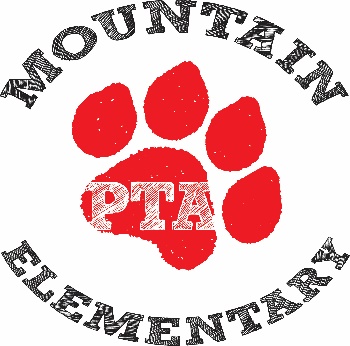 Mountain Elementary School PTAGeneral PTA Business MeetingDate: March 2, 2020Time: 12:10 – 1:10pmCall Meeting to OrderIntroductionsApproval of Meeting Minutes – February 10, 2020New BusinessGrant Requests5th & 6th Grade ShirtsReports of OfficersTreasurer’s ReportMad Money UpdateClub MoneyPresident’s ReportUpcoming Board Positions Membership ReportPrincipal’s ReportConstruction UpdatesReports from CommitteesSpring Bookfair UpdateReading NightMath Night AnnouncementsConference Week Lunch Sign Ups